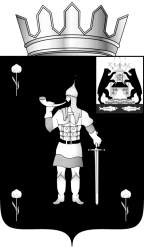 Российская ФедерацияНовгородская областьАДМИНИСТРАЦИЯ ВОЛОТОВСКОГО МУНИЦИПАЛЬНОГО ОКРУГАП О С Т А Н О В Л Е Н И Еот 26.12.2020  № 25п. ВолотО муниципальной программе Волотовского муниципального округа «Развитие сельского хозяйства в Волотовском муниципальном округе»В соответствии со статьей 179 Бюджетного кодекса Российской Федерации, постановлением Правительства Новгородской области от 18.06.2019 № 222, распоряжением Администрации Волотовского муниципального района от 22.08.2013 № 191-рг «Об утверждении Порядка принятия решений о разработке муниципальных программ Волотовского муниципального района, их формирования и реализации»ПОСТАНОВЛЯЮ:1. Утвердить прилагаемую муниципальную программу Волотовского муниципального округа "Развитие сельского хозяйства в Волотовском муниципальном округе".2. Настоящее постановление вступает в силу с 1 января 2021 года.	3. Опубликовать постановление в муниципальной газете «Волотовские ведомости» и разместить на официальном сайте Администрации муниципального округа в информационно-телекоммуникационной сети "Интернет".Глава муниципальногоокруга                          	                    	А.И.Лыжов                                                                                                   Утверждена постановлением АдминистрацииВолотовского муниципального округа                                                                                  от 26.12.2020 № 25МУНИЦИПАЛЬНАЯ ПРОГРАММАВОЛОТОВСКОГО МУНИЦИПАЛЬНОГО ОКРУГА «РАЗВИТИЕ СЕЛЬСКОГО ХОЗЯЙСТВА В ВОЛОТОВСКОМ МУНИЦИПАЛЬНОМ ОКРУГЕ»Муниципальная программа Волотовского муниципального округа «Развитие сельского хозяйства в Волотовском муниципальном округе»Паспорт муниципальной программы 	1. Характеристика текущего состояния сельского хозяйства Волотовского муниципального округа, приоритеты и цели муниципальной политики в указанной сфере1.1. Приоритеты и цели муниципальной политики в данной отраслиСельское хозяйство является одной из основных отраслей сфер экономики района, формирующей агропродовольственный рынок, продовольственную безопасность, трудовой потенциал муниципального округа.В Волотовском муниципальном округе имеется 32,1 тыс. га сельскохозяйственных угодий, из них 21,3 тыс. га - пашни.В сельскохозяйственном производстве осуществляют деятельность 3 сельскохозяйственные организации, 8 крестьянских (фермерских) хозяйств и 1511 личных подсобных хозяйств.Благоприятное географическое местоположение района, близость городов Великий Новгород, Старая Русса, наличие свободных (неиспользуемых) земель сельскохозяйственного назначения делают муниципальный округ привлекательным для инвестирования в сельское хозяйство.Производство продукции сельского хозяйства в хозяйствах всех категорий в 2018 году составило 631 млн. рублей.Производство продукции растениеводства в 2018 году составило 193,5 млн. рублей (160,0 % к уровню 2017 года), продукции животноводства 437,5 млн. рублей (52,9 % к уровню 2017 года).В 2018 году среднемесячная номинальная начисленная заработная плата в сельском хозяйстве составила 22,7 тыс. рублей (на 11,2 % больше, чем в 2015 году).В то же время сохраняется и ряд проблем для дальнейшего развития сельского хозяйства муниципального округа, в том числе:недостаточная рентабельность сельскохозяйственного производства;недостаточный вклад крестьянских (фермерских) хозяйств в производство продукции сельского хозяйства района (1 %);наличие свободных (неиспользуемых) земель сельскохозяйственного назначения (в настоящее время используется 45 % пашни);дефицит квалифицированных кадров, вызванный низким уровнем и качеством жизни в сельской местности (доля молодых специалистов в сельскохозяйственных организациях составляет 10,8 % от общей численности специалистов).В создавшейся ситуации возникает необходимость программно-целевого подхода для обеспечения концентрации и координации финансовых и организационных ресурсов с целью обеспечения населения района основными видами продукции сельского хозяйства собственного производства и повышения финансовой устойчивости сельскохозяйственных товаропроизводителей.Цели муниципальной программы соответствуют приоритетам социально-экономического развития муниципального округа.Для достижения этих целей необходимо решить основные задачи в рамках следующих подпрограмм (направлений):развитие производства и переработки сельскохозяйственной продукции;развитие крестьянских (фермерских) хозяйств и сельскохозяйственной кооперации;развитие мелиорации земель сельскохозяйственного назначения;обеспечение общих условий функционирования отраслей сельского хозяйства.Динамика развития сельского хозяйства на период до 2025 года будет формироваться под воздействием разнонаправленных факторов. С одной стороны, скажутся меры, которые были приняты в последние годы по повышению устойчивости сельскохозяйственного производства, с другой - сохранится сложная макроэкономическая обстановка в связи с последствиями кризиса и вступлением России в ВТО, что усиливает вероятность реализации рисков для устойчивого и динамичного развития аграрного сектора экономики.Среднегодовой темп роста продукции сельского хозяйства на период до 2025 года должен составить 1,5 %. Это позволит повысить конкурентоспособность сельскохозяйственной продукции.1.2. Обоснование выделения подпрограмм в составе муниципальной программы1.2.1. Структура и перечень подпрограмм соответствуют принципам программно-целевого управления экономикой, охватывают все основные сферы сельского хозяйства: производство сельскохозяйственной продукции, ее переработку, технико-технологическое, кадровое и информационное обеспечение сельского хозяйства.1.2.2. Подпрограмма "Развитие производства и переработки сельскохозяйственной продукции".В Волотовском муниципальном округе 32,5 % территории приходится на сельскохозяйственные угодья. В сельской местности проживают 100 % населения района.Ведущей отраслью сельского хозяйства является животноводство. На его долю в 2018 году приходилось 69,3 % в общем объеме продукции сельского хозяйства. Основные направления – молочное скотоводство и свиноводство.В растениеводстве хозяйства специализируются на выращивании зерновых культур на фуражные цели, картофеля, кормовых сельскохозяйственных культур.В 2018 году на долю сельскохозяйственных организаций и крестьянских (фермерских) хозяйств муниципального округа приходилось 90,3 % от общего объема продукции сельского хозяйства, в том числе по производству мяса (скот и птица на убой в живой массе) 99,7 %, картофеля 40,5 %, зерна100 %.Основной проблемой, сдерживающей развитие подотраслей растениеводства и животноводства, является низкая рентабельность сельскохозяйственного производства. Как следствие:сокращение поголовья крупного рогатого скота и  производства молока;низкие темпы осуществления обновления основных фондов в сельском хозяйстве (по итогам за 2018 год 39 % используемой сельскохозяйственной техники и оборудования имеют срок эксплуатации более 10 лет).Обеспечение дальнейшего развития сельского хозяйства связывается, прежде всего, с увеличением посевных площадей для выращивания зерновых и зернобобовых культур на кормовые цели, с развитием  свиноводства, картофелеводства.1.2.3. Подпрограмма "Развитие крестьянских (фермерских) хозяйств и сельскохозяйственной кооперации".Действующих крестьянских (фермерских) хозяйств (представляющих бухгалтерскую отчетность в администрацию муниципального округа) на 1 января 2018 года 4 единиц. На долю крестьянских (фермерских) хозяйств в общем объеме производства приходится 40,5 % картофеля, и 14 % - молока. Объемы производства в данной категории хозяйств в основном имеют тенденцию к росту.Учитывая серьезный вклад в экономику отрасли, развитие крестьянских (фермерских) хозяйств является одним из важнейших условий обеспечения развития сельского хозяйства муниципального округа.Крестьянские (фермерские) хозяйства сталкиваются с целым рядом серьезных проблем. Формирование и функционирование крестьянского (фермерского) хозяйства требует значительных финансовых затрат на создание и развитие производственной базы и бытового обустройства, а также повышение профессионального уровня главы крестьянского (фермерского) хозяйства. Недостаточен уровень развития кооперации между хозяйствами. Развитие кооперации делает крестьянские (фермерские) хозяйства более конкурентоспособными, сокращает количество посредников по доведению продукции до конечного потребителя. Кооперация способна объединить фермеров, сформировать крупные партии продукции, обеспечить качественное хранение, переработку, транспортировку, реализацию, повысить долю производителя в конечной цене реализации его продукции.Подпрограмма предусматривает ускоренное развитие крестьянских (фермерских) хозяйств и сельскохозяйственной кооперации.Обеспечение дальнейшего развития крестьянских (фермерских) хозяйств связывается, прежде всего, с развитием крестьянских (фермерских) хозяйств за счет создания новых хозяйств и развития кооперации среди крестьянских (фермерских) хозяйств.1.2.4. Подпрограмма "Развитие мелиорации земель сельскохозяйственного назначения".Почвенный покров муниципального округа  представлен в основном дерново-подзолистыми почвами и характеризуется низким естественным плодородием. Имеется много заболоченных земель, что особенно характерно для Приильменской низменности, где среднегодовая испаряемость составляет 400 - 450 мм, а коэффициент увлажнения - 150 - 200 %.В избыточно влажные годы не реализуются возможности высокопродуктивных сортов сельскохозяйственных культур и интенсивных агротехнологий.Развитие сельскохозяйственного производства, повышение продуктивности и устойчивости земледелия в природно-климатических условиях района невозможно без проведения мелиорации.В 1970 - 1980 годы в районе осуществлялись крупномасштабные мелиоративные работы, проводившиеся в комплексе с окультуриванием и химизацией. В составе мелиоративных работ выполнялись работы по осушению земель и культуртехническому обустройству полей.В настоящее время в муниципальном округе имеется 7,4 тыс. га осушенных сельскохозяйственных угодий или 22,6 % от всех сельскохозяйственных угодий. Мелиоративный комплекс насчитывает 21 объект осушения.Большинство отрегулированных водоприемников, относящихся к мелиоративным системам общего и индивидуального пользования, заросли древесно-кустарниковой растительностью, требуют расширения и углубления русла. Из общего количества мелиоративных каналов 53,0 % требуют очистки и восстановления до проектных параметров, требуется удаление водной растительности, кустарника и деревьев по дну, откосам и берегам. Их состояние не обеспечивает необходимого для мелиоративной сети гидрологического режима.Неудовлетворительное состояние мелиорированных земель является существенным сдерживающим фактором развития растениеводства в районе, не позволяет обеспечить создание гарантированной кормовой базы в животноводстве.Подпрограмма направлена на развитие мелиорированных земель муниципального округа, а также повышения эффективности и рационального использования в сельском хозяйстве земельных ресурсов.Обеспечение дальнейшего повышения эффективности использования в сельском хозяйстве земельных ресурсов связывается, прежде всего, с вовлечением в сельскохозяйственный оборот выбывших сельскохозяйственных угодий.1.2.5. Подпрограмма "Обеспечение общих условий функционирования отраслей сельского хозяйства".Несмотря на неэквивалентность в товарообмене продукции сельского хозяйства и промышленности, сельское хозяйство играет важную роль в экономике муниципального округа.В настоящее время в сельском хозяйстве муниципального округа работает около 200 человек.Улучшился качественный состав среди руководителей и специалистов сельскохозяйственных организаций.Для эффективного функционирования сельского хозяйства необходимо осуществлять мероприятия по созданию общих условий функционирования сельского хозяйства, в том числе обеспечению отрасли квалифицированными кадрами и их стимулирование, проведению научных исследований по приоритетным направлениям отрасли сельского хозяйства и развитию автоматизированного управления сельскохозяйственным производством с обеспечением равного доступа органов управления и сельскохозяйственных товаропроизводителей к информационным ресурсам.Подпрограмма предусматривает улучшение общих условий функционирования сельского хозяйства путем повышения кадрового потенциала в сельском хозяйстве, научного обеспечения развития отраслей сельского хозяйства, формирования государственных информационных ресурсов в сфере управления сельским хозяйством.2. Перечень и анализ социальных, финансово-экономических и прочих рисков реализации муниципальной программыВыполнению поставленных задач в муниципальной программе могут помешать системные риски, являющиеся следствием воздействия негативных факторов и имеющихся в обществе социальных и экономических проблем. К основным рискам относятся следующие:макроэкономические риски, в том числе: рост цен на энергоресурсы и другие материально-технические средства, потребляемые в отрасли, что ограничивает возможности значительной части сельскохозяйственных товаропроизводителей осуществлять инновационные проекты, переход к новым ресурсосберегающим технологиям. В результате негативных макроэкономических процессов возможно снижение спроса на продукцию сельского хозяйства, усиление зависимости отрасли от государственной поддержки;природно-климатические риски, обусловленные тем, что сельское хозяйство относится к отраслям, в значительной степени зависящим от природно-климатических условий, а также тем, что колебания погодных условий оказывают серьезное влияние на урожайность сельскохозяйственных культур и на обеспеченность животноводства кормовыми ресурсами, которые могут существенно повлиять на степень достижения прогнозируемых показателей. Зависимость функционирования отрасли от природно-климатических условий также снижает ее инвестиционную привлекательность;законодательные риски, которые могут возникнуть в связи с изменением федерального и областного законодательства при вхождении Российской Федерации в ВТО.Минимизация рисков реализации муниципальной программы будет осуществляться на основе:проведения мониторинга развития сельского хозяйства района, разработки прогнозов, решений и рекомендаций в сфере управления сельским хозяйством;разработки дополнительных мероприятий муниципальной программы.3. Механизм управления реализацией муниципальной программыМониторинг хода реализации муниципальных программ осуществляет комитет по сельскому хозяйству и экономике Администрации муниципального округа. Обобщенные результаты мониторинга и выполнения целевых показателей ежегодно до 15 апреля года, следующего за отчетным, докладываются заместителю Главы администрации муниципального округа.Ответственный исполнитель муниципальной программы совместно с соисполнителями до 20 июля текущего года и до 1 марта года, следующего за отчетным, готовит полугодовой и годовой отчеты о ходе реализации муниципальной программы по форме согласно приложению № 5 к Порядку, обеспечивает их согласование с заместителями Главы Администрации Волотовского муниципального района, осуществляющими координацию деятельности ответственного исполнителя в соответствии с распределением обязанностей между Главой Администрации Волотовского муниципального округа, первым заместителем и заместителями Главы Администрации Волотовского муниципального округа.Комитет финансов Администрации муниципального округа представляет в Комитет по сельскому хозяйству и экономике Администрации муниципального округа  информацию, необходимую для проведения мониторинга реализации муниципальных программ в части их финансового обеспечения, в том числе с учетом внесения изменений в объемы финансирования муниципальных программ.Подпрограмма "Развитие производства и переработки сельскохозяйственной продукции" муниципальной программы Волотовского муниципального округа "Развитие сельского хозяйства в Волотовском муниципальном округе "Паспорт подпрограммы1.Исполнители подпрограммы:Комитет; Волотовский территориальный отдел;Ратицкий территориальный отдел;Славитинский территориальный отдел;сельскохозяйственные товаропроизводители муниципального округа (по согласованию);  организации, осуществляющие на территории муниципального округа первичную и последующую (промышленную) переработку сельскохозяйственной продукции (по согласованию);2. Задачи и целевые показатели подпрограммы:Источником получения информации, необходимой для определения оценки эффективности реализации муниципальной программы, являются данные государственного статистического учета.3. Сроки реализации подпрограммы: 2021-2025 годы4. Объемы и источники финансирования подпрограммы в целом и по годам реализации (тыс. рублей)          Финансирование подпрограммы не предусмотрено.5. Ожидаемые конечные результаты реализации подпрограммы:Сохранение обеспеченности населения муниципального округа собственным производством молока, мяса, картофеля.Подпрограмма "Развитие крестьянских (фермерских) хозяйств и сельскохозяйственной кооперации» муниципальной программы Волотовского муниципального округа "Развитие сельского хозяйства в Волотовском муниципальном округе»Паспорт подпрограммы1.Исполнители подпрограммы:Комитет;Волотовский территориальный отдел;Ратицкий территориальный отдел;Славитинский территориальный отдел;сельскохозяйственные товаропроизводители муниципального округа (по согласованию);  организации, осуществляющие на территории муниципального округа первичную и последующую (промышленную) переработку сельскохозяйственной продукции (по согласованию).2. Задачи и целевые показатели подпрограммы:Источником получения информации, необходимой для определения              оценки эффективности реализации муниципальной программы, являются данные государственного статистического учета.3. Сроки реализации подпрограммы: 2021-2025 годы4. Объемы и источники финансирования подпрограммы в целом и по годам реализации (тыс. рублей)          Финансирование подпрограммы не предусмотрено.5. Ожидаемые конечные результаты реализации подпрограммы:Увеличение производства продукции сельского хозяйства в крестьянских (фермерских) хозяйствах (в сопоставимых ценах) в 1,5 раза по отношению к уровню 2017 годаПодпрограмма "Развитие мелиорации земель сельскохозяйственного назначения" муниципальной программы Волотовского муниципального округа "Развитие сельского хозяйства в Волотовском муниципальном округе "Паспорт подпрограммы1.Исполнители подпрограммы:Комитет; Волотовский территориальный отде;Ратицкий территориальный отдел;Славитинский территориальный отдел;сельскохозяйственные товаропроизводители района (по согласованию);  организации, осуществляющие на территории района первичную и последующую (промышленную) переработку сельскохозяйственной продукции (по согласованию);2. Задачи и целевые показатели подпрограммы:3. Сроки реализации подпрограммы: 2021-2025 годы4. Объемы и источники финансирования подпрограммы в целом и по годам реализации (тыс. рублей)          Финансирование подпрограммы не предусмотрено.5. Ожидаемые конечные результаты реализации подпрограммы:Вовлечение в сельскохозяйственный оборот не менее 4500 га сельскохозяйственных угодий за счет проведения культуртехнических работПодпрограмма"Обеспечение общих условий функционирования отраслей сельского хозяйства" муниципальной программы Волотовского муниципального округа "Развитие сельского хозяйства в Волотовском муниципальном округе"Паспорт подпрограммы1. Исполнители подпрограммы:Комитет;сельскохозяйственные товаропроизводители района (по согласованию);  организации, осуществляющие на территории района первичную и последующую (промышленную) переработку сельскохозяйственной продукции (по согласованию);2. Задачи и целевые показатели подпрограммы:3. Сроки реализации подпрограммы: 2021-202 5 годы4. Объемы и источники финансирования подпрограммы в целом и по годам реализации (тыс. рублей)          Финансирование подпрограммы не предусмотрено.5. Ожидаемые конечные результаты реализации подпрограммы:доведение уровня обеспеченности специалистами сельскохозяйственных организаций района до 95,0 %ежегодное повышение квалификации и (или) переподготовки работников агропромышленного комплекса и органов местного самоуправления не менее двух человек4. Перечень целевых показателей муниципальной программы5. Мероприятия муниципальной программыНаименование муниципальной программы: Наименование муниципальной программы: Наименование муниципальной программы: Наименование муниципальной программы: Наименование муниципальной программы: Наименование муниципальной программы: Наименование муниципальной программы: Наименование муниципальной программы: муниципальная программа Волотовского муниципального округа  «Развитие сельского хозяйства в Волотовском муниципальном округе» (далее - муниципальная программа).муниципальная программа Волотовского муниципального округа  «Развитие сельского хозяйства в Волотовском муниципальном округе» (далее - муниципальная программа).муниципальная программа Волотовского муниципального округа  «Развитие сельского хозяйства в Волотовском муниципальном округе» (далее - муниципальная программа).муниципальная программа Волотовского муниципального округа  «Развитие сельского хозяйства в Волотовском муниципальном округе» (далее - муниципальная программа).муниципальная программа Волотовского муниципального округа  «Развитие сельского хозяйства в Волотовском муниципальном округе» (далее - муниципальная программа).муниципальная программа Волотовского муниципального округа  «Развитие сельского хозяйства в Волотовском муниципальном округе» (далее - муниципальная программа).муниципальная программа Волотовского муниципального округа  «Развитие сельского хозяйства в Волотовском муниципальном округе» (далее - муниципальная программа).муниципальная программа Волотовского муниципального округа  «Развитие сельского хозяйства в Волотовском муниципальном округе» (далее - муниципальная программа).1. Ответственный исполнитель муниципальной программы:1. Ответственный исполнитель муниципальной программы:1. Ответственный исполнитель муниципальной программы:1. Ответственный исполнитель муниципальной программы:1. Ответственный исполнитель муниципальной программы:1. Ответственный исполнитель муниципальной программы:1. Ответственный исполнитель муниципальной программы:1. Ответственный исполнитель муниципальной программы:Комитет по сельскому хозяйству и экономике (далее - комитет)Комитет по сельскому хозяйству и экономике (далее - комитет)Комитет по сельскому хозяйству и экономике (далее - комитет)Комитет по сельскому хозяйству и экономике (далее - комитет)Комитет по сельскому хозяйству и экономике (далее - комитет)Комитет по сельскому хозяйству и экономике (далее - комитет)Комитет по сельскому хозяйству и экономике (далее - комитет)Комитет по сельскому хозяйству и экономике (далее - комитет)2. Соисполнители муниципальной программы:2. Соисполнители муниципальной программы:2. Соисполнители муниципальной программы:2. Соисполнители муниципальной программы:2. Соисполнители муниципальной программы:2. Соисполнители муниципальной программы:2. Соисполнители муниципальной программы:2. Соисполнители муниципальной программы:Волотовский территориальный отдел;Ратицкий территориальный отдел;Славитинский территориальный отдел;сельскохозяйственные товаропроизводители района (по согласованию);организации, осуществляющие на территории района первичную и последующую (промышленную) переработку сельскохозяйственной продукции (по согласованию).               Волотовский территориальный отдел;Ратицкий территориальный отдел;Славитинский территориальный отдел;сельскохозяйственные товаропроизводители района (по согласованию);организации, осуществляющие на территории района первичную и последующую (промышленную) переработку сельскохозяйственной продукции (по согласованию).               Волотовский территориальный отдел;Ратицкий территориальный отдел;Славитинский территориальный отдел;сельскохозяйственные товаропроизводители района (по согласованию);организации, осуществляющие на территории района первичную и последующую (промышленную) переработку сельскохозяйственной продукции (по согласованию).               Волотовский территориальный отдел;Ратицкий территориальный отдел;Славитинский территориальный отдел;сельскохозяйственные товаропроизводители района (по согласованию);организации, осуществляющие на территории района первичную и последующую (промышленную) переработку сельскохозяйственной продукции (по согласованию).               Волотовский территориальный отдел;Ратицкий территориальный отдел;Славитинский территориальный отдел;сельскохозяйственные товаропроизводители района (по согласованию);организации, осуществляющие на территории района первичную и последующую (промышленную) переработку сельскохозяйственной продукции (по согласованию).               Волотовский территориальный отдел;Ратицкий территориальный отдел;Славитинский территориальный отдел;сельскохозяйственные товаропроизводители района (по согласованию);организации, осуществляющие на территории района первичную и последующую (промышленную) переработку сельскохозяйственной продукции (по согласованию).               Волотовский территориальный отдел;Ратицкий территориальный отдел;Славитинский территориальный отдел;сельскохозяйственные товаропроизводители района (по согласованию);организации, осуществляющие на территории района первичную и последующую (промышленную) переработку сельскохозяйственной продукции (по согласованию).               Волотовский территориальный отдел;Ратицкий территориальный отдел;Славитинский территориальный отдел;сельскохозяйственные товаропроизводители района (по согласованию);организации, осуществляющие на территории района первичную и последующую (промышленную) переработку сельскохозяйственной продукции (по согласованию).               3. Подпрограммы муниципальной программы:3. Подпрограммы муниципальной программы:3. Подпрограммы муниципальной программы:3. Подпрограммы муниципальной программы:3. Подпрограммы муниципальной программы:3. Подпрограммы муниципальной программы:3. Подпрограммы муниципальной программы:3. Подпрограммы муниципальной программы:"Развитие производства и переработки сельскохозяйственной продукции";"Развитие крестьянских (фермерских) хозяйств и сельскохозяйственной кооперации";"Развитие мелиорации земель сельскохозяйственного назначения";"Обеспечение общих условий функционирования отраслей сельского хозяйства" "Развитие производства и переработки сельскохозяйственной продукции";"Развитие крестьянских (фермерских) хозяйств и сельскохозяйственной кооперации";"Развитие мелиорации земель сельскохозяйственного назначения";"Обеспечение общих условий функционирования отраслей сельского хозяйства" "Развитие производства и переработки сельскохозяйственной продукции";"Развитие крестьянских (фермерских) хозяйств и сельскохозяйственной кооперации";"Развитие мелиорации земель сельскохозяйственного назначения";"Обеспечение общих условий функционирования отраслей сельского хозяйства" "Развитие производства и переработки сельскохозяйственной продукции";"Развитие крестьянских (фермерских) хозяйств и сельскохозяйственной кооперации";"Развитие мелиорации земель сельскохозяйственного назначения";"Обеспечение общих условий функционирования отраслей сельского хозяйства" "Развитие производства и переработки сельскохозяйственной продукции";"Развитие крестьянских (фермерских) хозяйств и сельскохозяйственной кооперации";"Развитие мелиорации земель сельскохозяйственного назначения";"Обеспечение общих условий функционирования отраслей сельского хозяйства" "Развитие производства и переработки сельскохозяйственной продукции";"Развитие крестьянских (фермерских) хозяйств и сельскохозяйственной кооперации";"Развитие мелиорации земель сельскохозяйственного назначения";"Обеспечение общих условий функционирования отраслей сельского хозяйства" "Развитие производства и переработки сельскохозяйственной продукции";"Развитие крестьянских (фермерских) хозяйств и сельскохозяйственной кооперации";"Развитие мелиорации земель сельскохозяйственного назначения";"Обеспечение общих условий функционирования отраслей сельского хозяйства" "Развитие производства и переработки сельскохозяйственной продукции";"Развитие крестьянских (фермерских) хозяйств и сельскохозяйственной кооперации";"Развитие мелиорации земель сельскохозяйственного назначения";"Обеспечение общих условий функционирования отраслей сельского хозяйства"         4. Цели, задачи и целевые показатели муниципальной программы:        4. Цели, задачи и целевые показатели муниципальной программы:        4. Цели, задачи и целевые показатели муниципальной программы:        4. Цели, задачи и целевые показатели муниципальной программы:        4. Цели, задачи и целевые показатели муниципальной программы:        4. Цели, задачи и целевые показатели муниципальной программы:        4. Цели, задачи и целевые показатели муниципальной программы:        4. Цели, задачи и целевые показатели муниципальной программы:№п/пЦели, задачи муниципальной программы, наименование и единица измерения целевого показателяЕдиница измеренияЗначение целевого показателя по годамЗначение целевого показателя по годамЗначение целевого показателя по годамЗначение целевого показателя по годамЗначение целевого показателя по годам№п/пЦели, задачи муниципальной программы, наименование и единица измерения целевого показателяЕдиница измерения20212022202320242025123455678Цель: обеспечение населения муниципального района основными видами продукции сельского хозяйства собственного производства Цель: обеспечение населения муниципального района основными видами продукции сельского хозяйства собственного производства Цель: обеспечение населения муниципального района основными видами продукции сельского хозяйства собственного производства Цель: обеспечение населения муниципального района основными видами продукции сельского хозяйства собственного производства Цель: обеспечение населения муниципального района основными видами продукции сельского хозяйства собственного производства Цель: обеспечение населения муниципального района основными видами продукции сельского хозяйства собственного производства Цель: обеспечение населения муниципального района основными видами продукции сельского хозяйства собственного производства Цель: обеспечение населения муниципального района основными видами продукции сельского хозяйства собственного производства 1.Задача 1. Развитие производства и переработки основных видов животноводческой продукцииЗадача 1. Развитие производства и переработки основных видов животноводческой продукцииЗадача 1. Развитие производства и переработки основных видов животноводческой продукцииЗадача 1. Развитие производства и переработки основных видов животноводческой продукцииЗадача 1. Развитие производства и переработки основных видов животноводческой продукцииЗадача 1. Развитие производства и переработки основных видов животноводческой продукцииЗадача 1. Развитие производства и переработки основных видов животноводческой продукцииЗадача 1. Развитие производства и переработки основных видов животноводческой продукции1.1.Производство скота и птицы на убой в сельскохозяйственных организациях, крестьянских (фермерских) хозяйствах (в живом весе) тонн1510015200152001520015200155001.2.Производство молока в сельскохозяйственных организациях, крестьянских (фермерских) хозяйствахтонн210210210220220230136013602.Задача 2. Развитие производства и переработки основных видов растениеводческой продукцииЗадача 2. Развитие производства и переработки основных видов растениеводческой продукцииЗадача 2. Развитие производства и переработки основных видов растениеводческой продукцииЗадача 2. Развитие производства и переработки основных видов растениеводческой продукцииЗадача 2. Развитие производства и переработки основных видов растениеводческой продукцииЗадача 2. Развитие производства и переработки основных видов растениеводческой продукцииЗадача 2. Развитие производства и переработки основных видов растениеводческой продукцииЗадача 2. Развитие производства и переработки основных видов растениеводческой продукции2.1.Валовой сбор зерновых  культур в сельскохозяйственных организациях, крестьянских (фермерских) хозяйствахтонн100001200012000130001500015000910091002.2.Валовой сбор картофеля в сельскохозяйственных организациях, крестьянских (фермерских) хозяйствахтонн1600160016001700200020002.3Доля площади, засеваемой элитными семенами, в общей площади посевов, занятой семенами сортов растений%8085858585853.Задача 3. Техническая и технологическая модернизация сельского хозяйстваЗадача 3. Техническая и технологическая модернизация сельского хозяйстваЗадача 3. Техническая и технологическая модернизация сельского хозяйстваЗадача 3. Техническая и технологическая модернизация сельского хозяйстваЗадача 3. Техническая и технологическая модернизация сельского хозяйстваЗадача 3. Техническая и технологическая модернизация сельского хозяйстваЗадача 3. Техническая и технологическая модернизация сельского хозяйстваЗадача 3. Техническая и технологическая модернизация сельского хозяйства3.1.Приобретение сельскохозяйственной техники, машин, оборудования и механизмов для развития растениеводства и животноводстваед.6888884.Задача 4. Развитие крестьянских (фермерских) хозяйств и сельскохозяйственной кооперации Задача 4. Развитие крестьянских (фермерских) хозяйств и сельскохозяйственной кооперации Задача 4. Развитие крестьянских (фермерских) хозяйств и сельскохозяйственной кооперации Задача 4. Развитие крестьянских (фермерских) хозяйств и сельскохозяйственной кооперации Задача 4. Развитие крестьянских (фермерских) хозяйств и сельскохозяйственной кооперации Задача 4. Развитие крестьянских (фермерских) хозяйств и сельскохозяйственной кооперации Задача 4. Развитие крестьянских (фермерских) хозяйств и сельскохозяйственной кооперации Задача 4. Развитие крестьянских (фермерских) хозяйств и сельскохозяйственной кооперации 4.1..Количество вновь созданных крестьянских (фермерских) хозяйств, не менееед.3344444..2.Приобретение сельскохозяйственной техники и оборудованияед.2222245Задача 5.Вовлечение в сельскохозяйственный оборот земель сельскохозяйственного назначенияЗадача 5.Вовлечение в сельскохозяйственный оборот земель сельскохозяйственного назначенияЗадача 5.Вовлечение в сельскохозяйственный оборот земель сельскохозяйственного назначенияЗадача 5.Вовлечение в сельскохозяйственный оборот земель сельскохозяйственного назначенияЗадача 5.Вовлечение в сельскохозяйственный оборот земель сельскохозяйственного назначенияЗадача 5.Вовлечение в сельскохозяйственный оборот земель сельскохозяйственного назначенияЗадача 5.Вовлечение в сельскохозяйственный оборот земель сельскохозяйственного назначенияЗадача 5.Вовлечение в сельскохозяйственный оборот земель сельскохозяйственного назначения5.1.Вовлечение в оборот выбывших сельскохозяйственных угодий за счет проведения культуртехнических мероприятийга100010001000100010001000    6.Задача 6. Повышение кадрового потенциала в сельском хозяйствеЗадача 6. Повышение кадрового потенциала в сельском хозяйствеЗадача 6. Повышение кадрового потенциала в сельском хозяйствеЗадача 6. Повышение кадрового потенциала в сельском хозяйствеЗадача 6. Повышение кадрового потенциала в сельском хозяйствеЗадача 6. Повышение кадрового потенциала в сельском хозяйствеЗадача 6. Повышение кадрового потенциала в сельском хозяйствеЗадача 6. Повышение кадрового потенциала в сельском хозяйстве6.1Количество работников агропромышленного комплекса района и органов местного самоуправления, прошедших программы повышения квалификации и переподготовкичел.3335556.2Количество оказанных консультационных услуг сельхозтоваропроизводителям муниципального округаед.230230230240250250Источником получения информации, необходимой для определения оценки эффективности реализации муниципальной программы, являются данные государственного статистического учета.Источником получения информации, необходимой для определения оценки эффективности реализации муниципальной программы, являются данные государственного статистического учета.Источником получения информации, необходимой для определения оценки эффективности реализации муниципальной программы, являются данные государственного статистического учета.Источником получения информации, необходимой для определения оценки эффективности реализации муниципальной программы, являются данные государственного статистического учета.Источником получения информации, необходимой для определения оценки эффективности реализации муниципальной программы, являются данные государственного статистического учета.Источником получения информации, необходимой для определения оценки эффективности реализации муниципальной программы, являются данные государственного статистического учета.Источником получения информации, необходимой для определения оценки эффективности реализации муниципальной программы, являются данные государственного статистического учета.Источником получения информации, необходимой для определения оценки эффективности реализации муниципальной программы, являются данные государственного статистического учета.Источником получения информации, необходимой для определения оценки эффективности реализации муниципальной программы, являются данные государственного статистического учета.5. Сроки реализации муниципальной программы: 2021-2025 годы.5. Сроки реализации муниципальной программы: 2021-2025 годы.5. Сроки реализации муниципальной программы: 2021-2025 годы.5. Сроки реализации муниципальной программы: 2021-2025 годы.5. Сроки реализации муниципальной программы: 2021-2025 годы.5. Сроки реализации муниципальной программы: 2021-2025 годы.5. Сроки реализации муниципальной программы: 2021-2025 годы.5. Сроки реализации муниципальной программы: 2021-2025 годы.5. Сроки реализации муниципальной программы: 2021-2025 годы.6. Объемы и источники финансирования муниципальной программы в целом и по годам реализации (тыс. рублей):Финансирование муниципальной программы не предусмотрено.6. Объемы и источники финансирования муниципальной программы в целом и по годам реализации (тыс. рублей):Финансирование муниципальной программы не предусмотрено.6. Объемы и источники финансирования муниципальной программы в целом и по годам реализации (тыс. рублей):Финансирование муниципальной программы не предусмотрено.6. Объемы и источники финансирования муниципальной программы в целом и по годам реализации (тыс. рублей):Финансирование муниципальной программы не предусмотрено.6. Объемы и источники финансирования муниципальной программы в целом и по годам реализации (тыс. рублей):Финансирование муниципальной программы не предусмотрено.6. Объемы и источники финансирования муниципальной программы в целом и по годам реализации (тыс. рублей):Финансирование муниципальной программы не предусмотрено.6. Объемы и источники финансирования муниципальной программы в целом и по годам реализации (тыс. рублей):Финансирование муниципальной программы не предусмотрено.6. Объемы и источники финансирования муниципальной программы в целом и по годам реализации (тыс. рублей):Финансирование муниципальной программы не предусмотрено.6. Объемы и источники финансирования муниципальной программы в целом и по годам реализации (тыс. рублей):Финансирование муниципальной программы не предусмотрено.7. Ожидаемые конечные результаты реализации муниципальной программы:увеличение производства продукции сельского хозяйства в хозяйствах всех категорий (в сопоставимых ценах) на 7,0 % по отношению к 2017 году;доведение рентабельности сельскохозяйственных организаций по всей деятельности (с учетом субсидий) до 3,0 %;увеличение среднемесячной номинальной заработной платы работников сельского хозяйства (по сельскохозяйственным организациям, не относящимся к субъектам малого предпринимательства) до 25 тыс.рублей7. Ожидаемые конечные результаты реализации муниципальной программы:увеличение производства продукции сельского хозяйства в хозяйствах всех категорий (в сопоставимых ценах) на 7,0 % по отношению к 2017 году;доведение рентабельности сельскохозяйственных организаций по всей деятельности (с учетом субсидий) до 3,0 %;увеличение среднемесячной номинальной заработной платы работников сельского хозяйства (по сельскохозяйственным организациям, не относящимся к субъектам малого предпринимательства) до 25 тыс.рублей7. Ожидаемые конечные результаты реализации муниципальной программы:увеличение производства продукции сельского хозяйства в хозяйствах всех категорий (в сопоставимых ценах) на 7,0 % по отношению к 2017 году;доведение рентабельности сельскохозяйственных организаций по всей деятельности (с учетом субсидий) до 3,0 %;увеличение среднемесячной номинальной заработной платы работников сельского хозяйства (по сельскохозяйственным организациям, не относящимся к субъектам малого предпринимательства) до 25 тыс.рублей7. Ожидаемые конечные результаты реализации муниципальной программы:увеличение производства продукции сельского хозяйства в хозяйствах всех категорий (в сопоставимых ценах) на 7,0 % по отношению к 2017 году;доведение рентабельности сельскохозяйственных организаций по всей деятельности (с учетом субсидий) до 3,0 %;увеличение среднемесячной номинальной заработной платы работников сельского хозяйства (по сельскохозяйственным организациям, не относящимся к субъектам малого предпринимательства) до 25 тыс.рублей7. Ожидаемые конечные результаты реализации муниципальной программы:увеличение производства продукции сельского хозяйства в хозяйствах всех категорий (в сопоставимых ценах) на 7,0 % по отношению к 2017 году;доведение рентабельности сельскохозяйственных организаций по всей деятельности (с учетом субсидий) до 3,0 %;увеличение среднемесячной номинальной заработной платы работников сельского хозяйства (по сельскохозяйственным организациям, не относящимся к субъектам малого предпринимательства) до 25 тыс.рублей7. Ожидаемые конечные результаты реализации муниципальной программы:увеличение производства продукции сельского хозяйства в хозяйствах всех категорий (в сопоставимых ценах) на 7,0 % по отношению к 2017 году;доведение рентабельности сельскохозяйственных организаций по всей деятельности (с учетом субсидий) до 3,0 %;увеличение среднемесячной номинальной заработной платы работников сельского хозяйства (по сельскохозяйственным организациям, не относящимся к субъектам малого предпринимательства) до 25 тыс.рублей7. Ожидаемые конечные результаты реализации муниципальной программы:увеличение производства продукции сельского хозяйства в хозяйствах всех категорий (в сопоставимых ценах) на 7,0 % по отношению к 2017 году;доведение рентабельности сельскохозяйственных организаций по всей деятельности (с учетом субсидий) до 3,0 %;увеличение среднемесячной номинальной заработной платы работников сельского хозяйства (по сельскохозяйственным организациям, не относящимся к субъектам малого предпринимательства) до 25 тыс.рублей7. Ожидаемые конечные результаты реализации муниципальной программы:увеличение производства продукции сельского хозяйства в хозяйствах всех категорий (в сопоставимых ценах) на 7,0 % по отношению к 2017 году;доведение рентабельности сельскохозяйственных организаций по всей деятельности (с учетом субсидий) до 3,0 %;увеличение среднемесячной номинальной заработной платы работников сельского хозяйства (по сельскохозяйственным организациям, не относящимся к субъектам малого предпринимательства) до 25 тыс.рублей7. Ожидаемые конечные результаты реализации муниципальной программы:увеличение производства продукции сельского хозяйства в хозяйствах всех категорий (в сопоставимых ценах) на 7,0 % по отношению к 2017 году;доведение рентабельности сельскохозяйственных организаций по всей деятельности (с учетом субсидий) до 3,0 %;увеличение среднемесячной номинальной заработной платы работников сельского хозяйства (по сельскохозяйственным организациям, не относящимся к субъектам малого предпринимательства) до 25 тыс.рублей№п/пНаименование  целевого показателяЕдиница измеренияЕдиница измеренияБазовое значение целевого показателя (2018 год)Значение целевого показателя по годамЗначение целевого показателя по годамЗначение целевого показателя по годамЗначение целевого показателя по годамЗначение целевого показателя по годам№п/пНаименование  целевого показателяЕдиница измеренияЕдиница измеренияБазовое значение целевого показателя (2018 год)2021202220232024202512344567891.Индекс производства продукции сельского хозяйства в хозяйствах всех категорий (в сопоставимых ценах) по отношению к уровню 2017 года%102,9102,9104,0105,9106,0108,0108,02.Рентабельность сельскохозяйственных организаций по всей деятельности (с учетом субсидий) %001,52,03,03,03,03.Среднемесячная номинальная заработная плата работников сельского хозяйства (по сельскохозяйственным организациям, не относящимся к субъектам малого предпринимательства) тыс. руб.23,723,724,024,625,025,027,0№п/пЗадачи подпрограммы, наименование и единица измерения целевого показателяЕдиница измеренияЗначение целевого показателя по годамЗначение целевого показателя по годамЗначение целевого показателя по годамЗначение целевого показателя по годамЗначение целевого показателя по годамЗначение целевого показателя по годам№п/пЗадачи подпрограммы, наименование и единица измерения целевого показателяЕдиница измерения2021202220223202420251234556781.Задача 1. Развитие производства и переработки основных видов животноводческой продукцииЗадача 1. Развитие производства и переработки основных видов животноводческой продукцииЗадача 1. Развитие производства и переработки основных видов животноводческой продукцииЗадача 1. Развитие производства и переработки основных видов животноводческой продукцииЗадача 1. Развитие производства и переработки основных видов животноводческой продукцииЗадача 1. Развитие производства и переработки основных видов животноводческой продукцииЗадача 1. Развитие производства и переработки основных видов животноводческой продукцииЗадача 1. Развитие производства и переработки основных видов животноводческой продукции1.1.Производство скота и птицы на убой в хозяйствах всех категорий (в живом весе) тонн1510015100151001520015200152001.2.Производство молока в сельскохозяйственных организациях, крестьянских (фермерских) хозяйствахтонн210210210220220220                2.Задача 2. Развитие производства и переработки основных видов растениеводческой продукцииЗадача 2. Развитие производства и переработки основных видов растениеводческой продукцииЗадача 2. Развитие производства и переработки основных видов растениеводческой продукцииЗадача 2. Развитие производства и переработки основных видов растениеводческой продукцииЗадача 2. Развитие производства и переработки основных видов растениеводческой продукцииЗадача 2. Развитие производства и переработки основных видов растениеводческой продукцииЗадача 2. Развитие производства и переработки основных видов растениеводческой продукцииЗадача 2. Развитие производства и переработки основных видов растениеводческой продукцииВаловой сбор зерновых культур в хозяйствах всех категорий тонн1000012000120001300015000150002.2.Валовой сбор картофеля в хозяйствах всех категорий тонн160016001600170020002000  2.3Доля площади, засеваемой элитными семенами, в общей площади посевов, занятой семенами сортов растений%8085858585853.Задача 3. Техническая и технологическая модернизация сельского хозяйстваЗадача 3. Техническая и технологическая модернизация сельского хозяйстваЗадача 3. Техническая и технологическая модернизация сельского хозяйстваЗадача 3. Техническая и технологическая модернизация сельского хозяйстваЗадача 3. Техническая и технологическая модернизация сельского хозяйстваЗадача 3. Техническая и технологическая модернизация сельского хозяйстваЗадача 3. Техническая и технологическая модернизация сельского хозяйстваЗадача 3. Техническая и технологическая модернизация сельского хозяйства3.1.Приобретение сельскохозяйственной техники, машин, оборудования и механизмов для развития растениеводства и животноводстваед.688888№п/пЗадачи подпрограммы, наименование и единица измерения целевого показателяЕдиница измеренияЗначение целевого показателя по годамЗначение целевого показателя по годамЗначение целевого показателя по годамЗначение целевого показателя по годамЗначение целевого показателя по годамЗначение целевого показателя по годам№п/пЗадачи подпрограммы, наименование и единица измерения целевого показателяЕдиница измерения202120222023202420251234556781.Задача 1. Развитие крестьянских (фермерских) хозяйств и сельскохозяйственной кооперации Задача 1. Развитие крестьянских (фермерских) хозяйств и сельскохозяйственной кооперации Задача 1. Развитие крестьянских (фермерских) хозяйств и сельскохозяйственной кооперации Задача 1. Развитие крестьянских (фермерских) хозяйств и сельскохозяйственной кооперации Задача 1. Развитие крестьянских (фермерских) хозяйств и сельскохозяйственной кооперации Задача 1. Развитие крестьянских (фермерских) хозяйств и сельскохозяйственной кооперации Задача 1. Развитие крестьянских (фермерских) хозяйств и сельскохозяйственной кооперации Задача 1. Развитие крестьянских (фермерских) хозяйств и сельскохозяйственной кооперации 1.1..Количество вновь созданных крестьянских (фермерских) хозяйств,  не менееед.3344441.2.Приобретение сельскохозяйственной техники и оборудованияед.222222№п/пЗадачи подпрограммы, наименование и единица измерения целевого показателяЕдиница измеренияЗначение целевого показателя по годамЗначение целевого показателя по годамЗначение целевого показателя по годамЗначение целевого показателя по годамЗначение целевого показателя по годамЗначение целевого показателя по годам№п/пЗадачи подпрограммы, наименование и единица измерения целевого показателяЕдиница измерения202120222023202420251234556781Задача 1. Вовлечение в сельскохозяйственный оборот земель сельскохозяйственного назначенияЗадача 1. Вовлечение в сельскохозяйственный оборот земель сельскохозяйственного назначенияЗадача 1. Вовлечение в сельскохозяйственный оборот земель сельскохозяйственного назначенияЗадача 1. Вовлечение в сельскохозяйственный оборот земель сельскохозяйственного назначенияЗадача 1. Вовлечение в сельскохозяйственный оборот земель сельскохозяйственного назначенияЗадача 1. Вовлечение в сельскохозяйственный оборот земель сельскохозяйственного назначенияЗадача 1. Вовлечение в сельскохозяйственный оборот земель сельскохозяйственного назначенияЗадача 1. Вовлечение в сельскохозяйственный оборот земель сельскохозяйственного назначения1.1.Вовлечение в оборот выбывших сельскохозяйственных угодий за счет проведения культуртехнических мероприятийга100010001000100010001000Источником получения информации, необходимой для определения оценки эффективности реализации подпрограммы, являются данные государственного статистического учета.Источником получения информации, необходимой для определения оценки эффективности реализации подпрограммы, являются данные государственного статистического учета.Источником получения информации, необходимой для определения оценки эффективности реализации подпрограммы, являются данные государственного статистического учета.Источником получения информации, необходимой для определения оценки эффективности реализации подпрограммы, являются данные государственного статистического учета.Источником получения информации, необходимой для определения оценки эффективности реализации подпрограммы, являются данные государственного статистического учета.Источником получения информации, необходимой для определения оценки эффективности реализации подпрограммы, являются данные государственного статистического учета.Источником получения информации, необходимой для определения оценки эффективности реализации подпрограммы, являются данные государственного статистического учета.Источником получения информации, необходимой для определения оценки эффективности реализации подпрограммы, являются данные государственного статистического учета.Источником получения информации, необходимой для определения оценки эффективности реализации подпрограммы, являются данные государственного статистического учета.№п/пЗадачи подпрограммы, наименование и единица измерения целевого показателяЕдиница измеренияЗначение целевого показателя по годамЗначение целевого показателя по годамЗначение целевого показателя по годамЗначение целевого показателя по годамЗначение целевого показателя по годамЗначение целевого показателя по годам№п/пЗадачи подпрограммы, наименование и единица измерения целевого показателяЕдиница измерения202120222023202420251.Задача 1. Повышение кадрового потенциала в сельском хозяйствеЗадача 1. Повышение кадрового потенциала в сельском хозяйствеЗадача 1. Повышение кадрового потенциала в сельском хозяйствеЗадача 1. Повышение кадрового потенциала в сельском хозяйствеЗадача 1. Повышение кадрового потенциала в сельском хозяйствеЗадача 1. Повышение кадрового потенциала в сельском хозяйствеЗадача 1. Повышение кадрового потенциала в сельском хозяйстве1.1Количество работников агропромышленного комплекса муниципального округа и органов местного самоуправления, прошедших программы повышения квалификации и переподготовкичел.335551.2Количество оказанных консультационных услуг сельхозтоваропроизводителям муниципального округаед.230230240250250Источником получения информации, необходимой для определения оценки эффективности реализации подпрограммы, являются данные государственного статистического учета.Источником получения информации, необходимой для определения оценки эффективности реализации подпрограммы, являются данные государственного статистического учета.Источником получения информации, необходимой для определения оценки эффективности реализации подпрограммы, являются данные государственного статистического учета.Источником получения информации, необходимой для определения оценки эффективности реализации подпрограммы, являются данные государственного статистического учета.Источником получения информации, необходимой для определения оценки эффективности реализации подпрограммы, являются данные государственного статистического учета.Источником получения информации, необходимой для определения оценки эффективности реализации подпрограммы, являются данные государственного статистического учета.Источником получения информации, необходимой для определения оценки эффективности реализации подпрограммы, являются данные государственного статистического учета.Источником получения информации, необходимой для определения оценки эффективности реализации подпрограммы, являются данные государственного статистического учета.N п/пНаименование целевого показателяЕдиница измеренияЕдиница измеренияБазовое значение целевого показателя (2018 год)Базовое значение целевого показателя (2018 год)Значение целевого показателя по годамЗначение целевого показателя по годамЗначение целевого показателя по годамЗначение целевого показателя по годамЗначение целевого показателя по годамЗначение целевого показателя по годамN п/пНаименование целевого показателяЕдиница измеренияЕдиница измеренияБазовое значение целевого показателя (2018 год)Базовое значение целевого показателя (2018 год)2021 год2021 год2022 год2023 год2024 год2025 год1233445567891.Муниципальная программа Волотовского муниципального округа "Развитие сельского хозяйства в Волотовском муниципальном округе "Муниципальная программа Волотовского муниципального округа "Развитие сельского хозяйства в Волотовском муниципальном округе "Муниципальная программа Волотовского муниципального округа "Развитие сельского хозяйства в Волотовском муниципальном округе "Муниципальная программа Волотовского муниципального округа "Развитие сельского хозяйства в Волотовском муниципальном округе "Муниципальная программа Волотовского муниципального округа "Развитие сельского хозяйства в Волотовском муниципальном округе "Муниципальная программа Волотовского муниципального округа "Развитие сельского хозяйства в Волотовском муниципальном округе "Муниципальная программа Волотовского муниципального округа "Развитие сельского хозяйства в Волотовском муниципальном округе "Муниципальная программа Волотовского муниципального округа "Развитие сельского хозяйства в Волотовском муниципальном округе "Муниципальная программа Волотовского муниципального округа "Развитие сельского хозяйства в Волотовском муниципальном округе "Муниципальная программа Волотовского муниципального округа "Развитие сельского хозяйства в Волотовском муниципальном округе "Муниципальная программа Волотовского муниципального округа "Развитие сельского хозяйства в Волотовском муниципальном округе "1.1.Индекс производства продукции сельского хозяйства в хозяйствах всех категорий (в сопоставимых ценах) по отношению к уровню 2017 годаИндекс производства продукции сельского хозяйства в хозяйствах всех категорий (в сопоставимых ценах) по отношению к уровню 2017 года%102,9102,9104,0104,0105,9106,0108,0                                            108,01.2.Рентабельность сельскохозяйственных организаций по всей деятельности (с учетом субсидий)Рентабельность сельскохозяйственных организаций по всей деятельности (с учетом субсидий)%1,01,01,51,52,03,03,03,01.3.Среднемесячная номинальная заработная плата работников сельского хозяйства (по сельскохозяйственным организациям, не относящимся к субъектам малого предпринимательства)Среднемесячная номинальная заработная плата работников сельского хозяйства (по сельскохозяйственным организациям, не относящимся к субъектам малого предпринимательства)тыс. руб.23,723,724,024,024,625,025,025,02.Подпрограмма "Развитие производства и переработки сельскохозяйственной продукции" муниципальной программы Волотовского  муниципального округа "Развитие сельского хозяйства в Волотовском  муниципальном округе"Подпрограмма "Развитие производства и переработки сельскохозяйственной продукции" муниципальной программы Волотовского  муниципального округа "Развитие сельского хозяйства в Волотовском  муниципальном округе"Подпрограмма "Развитие производства и переработки сельскохозяйственной продукции" муниципальной программы Волотовского  муниципального округа "Развитие сельского хозяйства в Волотовском  муниципальном округе"Подпрограмма "Развитие производства и переработки сельскохозяйственной продукции" муниципальной программы Волотовского  муниципального округа "Развитие сельского хозяйства в Волотовском  муниципальном округе"Подпрограмма "Развитие производства и переработки сельскохозяйственной продукции" муниципальной программы Волотовского  муниципального округа "Развитие сельского хозяйства в Волотовском  муниципальном округе"Подпрограмма "Развитие производства и переработки сельскохозяйственной продукции" муниципальной программы Волотовского  муниципального округа "Развитие сельского хозяйства в Волотовском  муниципальном округе"Подпрограмма "Развитие производства и переработки сельскохозяйственной продукции" муниципальной программы Волотовского  муниципального округа "Развитие сельского хозяйства в Волотовском  муниципальном округе"Подпрограмма "Развитие производства и переработки сельскохозяйственной продукции" муниципальной программы Волотовского  муниципального округа "Развитие сельского хозяйства в Волотовском  муниципальном округе"Подпрограмма "Развитие производства и переработки сельскохозяйственной продукции" муниципальной программы Волотовского  муниципального округа "Развитие сельского хозяйства в Волотовском  муниципальном округе"Подпрограмма "Развитие производства и переработки сельскохозяйственной продукции" муниципальной программы Волотовского  муниципального округа "Развитие сельского хозяйства в Волотовском  муниципальном округе"Подпрограмма "Развитие производства и переработки сельскохозяйственной продукции" муниципальной программы Волотовского  муниципального округа "Развитие сельского хозяйства в Волотовском  муниципальном округе"2.1.Производство скота и птицы на убой в хозяйствах всех категорий (в живом весе) (тонн)тоннтонн8234151001510015100151001520015200152002.2Производство молока в сельскохозяйственных организациях, крестьянских (фермерских) хозяйствах, не менеетоннтонн282210210210210220220220                   2.3.Валовой сбор зерновых культур в сельскохозяйственных организациях, крестьянских (фермерских) хозяйствах, не менеетоннтонн4637                                                                                                                                                                                                                                                                                100001000012000120001300015000150002.4.Валовой сбор картофеля в сельскохозяйственных организациях, крестьянских (фермерских) хозяйствах, не менеетоннтонн11171600160016001600170020002000  2.5Доля площади, засеваемой элитными семенами, в общей площади посевов, занятой семенами сортов растений%%80808085858585853.Подпрограмма "Развитие крестьянских (фермерских) хозяйств и сельскохозяйственной кооперации" муниципальной программы Волотовского муниципального округа "Развитие сельского хозяйства в Волотовском  муниципальном округе"Подпрограмма "Развитие крестьянских (фермерских) хозяйств и сельскохозяйственной кооперации" муниципальной программы Волотовского муниципального округа "Развитие сельского хозяйства в Волотовском  муниципальном округе"Подпрограмма "Развитие крестьянских (фермерских) хозяйств и сельскохозяйственной кооперации" муниципальной программы Волотовского муниципального округа "Развитие сельского хозяйства в Волотовском  муниципальном округе"Подпрограмма "Развитие крестьянских (фермерских) хозяйств и сельскохозяйственной кооперации" муниципальной программы Волотовского муниципального округа "Развитие сельского хозяйства в Волотовском  муниципальном округе"Подпрограмма "Развитие крестьянских (фермерских) хозяйств и сельскохозяйственной кооперации" муниципальной программы Волотовского муниципального округа "Развитие сельского хозяйства в Волотовском  муниципальном округе"Подпрограмма "Развитие крестьянских (фермерских) хозяйств и сельскохозяйственной кооперации" муниципальной программы Волотовского муниципального округа "Развитие сельского хозяйства в Волотовском  муниципальном округе"Подпрограмма "Развитие крестьянских (фермерских) хозяйств и сельскохозяйственной кооперации" муниципальной программы Волотовского муниципального округа "Развитие сельского хозяйства в Волотовском  муниципальном округе"Подпрограмма "Развитие крестьянских (фермерских) хозяйств и сельскохозяйственной кооперации" муниципальной программы Волотовского муниципального округа "Развитие сельского хозяйства в Волотовском  муниципальном округе"Подпрограмма "Развитие крестьянских (фермерских) хозяйств и сельскохозяйственной кооперации" муниципальной программы Волотовского муниципального округа "Развитие сельского хозяйства в Волотовском  муниципальном округе"Подпрограмма "Развитие крестьянских (фермерских) хозяйств и сельскохозяйственной кооперации" муниципальной программы Волотовского муниципального округа "Развитие сельского хозяйства в Волотовском  муниципальном округе"Подпрограмма "Развитие крестьянских (фермерских) хозяйств и сельскохозяйственной кооперации" муниципальной программы Волотовского муниципального округа "Развитие сельского хозяйства в Волотовском  муниципальном округе"3.1.Количество вновь созданных крестьянских (фермерских) хозяйств, не менееед.ед.333334443.2.Приобретение сельскохозяйственной техники и оборудованияед.ед.222222224.Подпрограмма "Развитие мелиорации земель сельскохозяйственного назначения" муниципальной программы Волотовского муниципального округа "Развитие сельского хозяйства в Волотовском муниципальном округе"Подпрограмма "Развитие мелиорации земель сельскохозяйственного назначения" муниципальной программы Волотовского муниципального округа "Развитие сельского хозяйства в Волотовском муниципальном округе"Подпрограмма "Развитие мелиорации земель сельскохозяйственного назначения" муниципальной программы Волотовского муниципального округа "Развитие сельского хозяйства в Волотовском муниципальном округе"Подпрограмма "Развитие мелиорации земель сельскохозяйственного назначения" муниципальной программы Волотовского муниципального округа "Развитие сельского хозяйства в Волотовском муниципальном округе"Подпрограмма "Развитие мелиорации земель сельскохозяйственного назначения" муниципальной программы Волотовского муниципального округа "Развитие сельского хозяйства в Волотовском муниципальном округе"Подпрограмма "Развитие мелиорации земель сельскохозяйственного назначения" муниципальной программы Волотовского муниципального округа "Развитие сельского хозяйства в Волотовском муниципальном округе"Подпрограмма "Развитие мелиорации земель сельскохозяйственного назначения" муниципальной программы Волотовского муниципального округа "Развитие сельского хозяйства в Волотовском муниципальном округе"Подпрограмма "Развитие мелиорации земель сельскохозяйственного назначения" муниципальной программы Волотовского муниципального округа "Развитие сельского хозяйства в Волотовском муниципальном округе"Подпрограмма "Развитие мелиорации земель сельскохозяйственного назначения" муниципальной программы Волотовского муниципального округа "Развитие сельского хозяйства в Волотовском муниципальном округе"Подпрограмма "Развитие мелиорации земель сельскохозяйственного назначения" муниципальной программы Волотовского муниципального округа "Развитие сельского хозяйства в Волотовском муниципальном округе"Подпрограмма "Развитие мелиорации земель сельскохозяйственного назначения" муниципальной программы Волотовского муниципального округа "Развитие сельского хозяйства в Волотовском муниципальном округе"4.1.Вовлечение в оборот сельскохозяйственных угодий за счет проведения культуртехнических мероприятий, не менеегага5005001000100010001000100010005.Подпрограмма "Обеспечение общих условий функционирования отраслей сельского хозяйства" муниципальной программы Волотовского муниципального округа "Развитие сельского хозяйства в Волотовском муниципальном округе"Подпрограмма "Обеспечение общих условий функционирования отраслей сельского хозяйства" муниципальной программы Волотовского муниципального округа "Развитие сельского хозяйства в Волотовском муниципальном округе"Подпрограмма "Обеспечение общих условий функционирования отраслей сельского хозяйства" муниципальной программы Волотовского муниципального округа "Развитие сельского хозяйства в Волотовском муниципальном округе"Подпрограмма "Обеспечение общих условий функционирования отраслей сельского хозяйства" муниципальной программы Волотовского муниципального округа "Развитие сельского хозяйства в Волотовском муниципальном округе"Подпрограмма "Обеспечение общих условий функционирования отраслей сельского хозяйства" муниципальной программы Волотовского муниципального округа "Развитие сельского хозяйства в Волотовском муниципальном округе"Подпрограмма "Обеспечение общих условий функционирования отраслей сельского хозяйства" муниципальной программы Волотовского муниципального округа "Развитие сельского хозяйства в Волотовском муниципальном округе"Подпрограмма "Обеспечение общих условий функционирования отраслей сельского хозяйства" муниципальной программы Волотовского муниципального округа "Развитие сельского хозяйства в Волотовском муниципальном округе"Подпрограмма "Обеспечение общих условий функционирования отраслей сельского хозяйства" муниципальной программы Волотовского муниципального округа "Развитие сельского хозяйства в Волотовском муниципальном округе"Подпрограмма "Обеспечение общих условий функционирования отраслей сельского хозяйства" муниципальной программы Волотовского муниципального округа "Развитие сельского хозяйства в Волотовском муниципальном округе"Подпрограмма "Обеспечение общих условий функционирования отраслей сельского хозяйства" муниципальной программы Волотовского муниципального округа "Развитие сельского хозяйства в Волотовском муниципальном округе"Подпрограмма "Обеспечение общих условий функционирования отраслей сельского хозяйства" муниципальной программы Волотовского муниципального округа "Развитие сельского хозяйства в Волотовском муниципальном округе"5.1.Количество работников агропромышленного комплекса района и органов местного самоуправления, прошедших программы повышения квалификации и переподготовкичел.чел.223335555.2Количество оказанных консультационных услуг сельхозтоваропроизводителям муниципального округаед.ед.210210230230230240250250N п/пНаименование мероприятияИсполнительСрок реализацииЦелевой показатель (номер целевого показателя из Перечня целевых показателей муниципальной программы)Источник финансированияОбъем финансирования по годам (тыс. руб.)Объем финансирования по годам (тыс. руб.)Объем финансирования по годам (тыс. руб.)Объем финансирования по годам (тыс. руб.)Объем финансирования по годам (тыс. руб.)Объем финансирования по годам (тыс. руб.)Объем финансирования по годам (тыс. руб.)Объем финансирования по годам (тыс. руб.)Объем финансирования по годам (тыс. руб.)Объем финансирования по годам (тыс. руб.)N п/пНаименование мероприятияИсполнительСрок реализацииЦелевой показатель (номер целевого показателя из Перечня целевых показателей муниципальной программы)Источник финансирования2021 год2021 год2022 год2022 год2023 год2023 год2024 год2024 год2025 год2025 год123456778899101011111.Подпрограмма "Развитие производства и переработки сельскохозяйственной продукции" муниципальной программы Волотовского муниципального округа "Развитие сельского хозяйства в Волотовском муниципальном округе"Подпрограмма "Развитие производства и переработки сельскохозяйственной продукции" муниципальной программы Волотовского муниципального округа "Развитие сельского хозяйства в Волотовском муниципальном округе"Подпрограмма "Развитие производства и переработки сельскохозяйственной продукции" муниципальной программы Волотовского муниципального округа "Развитие сельского хозяйства в Волотовском муниципальном округе"Подпрограмма "Развитие производства и переработки сельскохозяйственной продукции" муниципальной программы Волотовского муниципального округа "Развитие сельского хозяйства в Волотовском муниципальном округе"Подпрограмма "Развитие производства и переработки сельскохозяйственной продукции" муниципальной программы Волотовского муниципального округа "Развитие сельского хозяйства в Волотовском муниципальном округе"Подпрограмма "Развитие производства и переработки сельскохозяйственной продукции" муниципальной программы Волотовского муниципального округа "Развитие сельского хозяйства в Волотовском муниципальном округе"Подпрограмма "Развитие производства и переработки сельскохозяйственной продукции" муниципальной программы Волотовского муниципального округа "Развитие сельского хозяйства в Волотовском муниципальном округе"Подпрограмма "Развитие производства и переработки сельскохозяйственной продукции" муниципальной программы Волотовского муниципального округа "Развитие сельского хозяйства в Волотовском муниципальном округе"Подпрограмма "Развитие производства и переработки сельскохозяйственной продукции" муниципальной программы Волотовского муниципального округа "Развитие сельского хозяйства в Волотовском муниципальном округе"Подпрограмма "Развитие производства и переработки сельскохозяйственной продукции" муниципальной программы Волотовского муниципального округа "Развитие сельского хозяйства в Волотовском муниципальном округе"Подпрограмма "Развитие производства и переработки сельскохозяйственной продукции" муниципальной программы Волотовского муниципального округа "Развитие сельского хозяйства в Волотовском муниципальном округе"Подпрограмма "Развитие производства и переработки сельскохозяйственной продукции" муниципальной программы Волотовского муниципального округа "Развитие сельского хозяйства в Волотовском муниципальном округе"Подпрограмма "Развитие производства и переработки сельскохозяйственной продукции" муниципальной программы Волотовского муниципального округа "Развитие сельского хозяйства в Волотовском муниципальном округе"Подпрограмма "Развитие производства и переработки сельскохозяйственной продукции" муниципальной программы Волотовского муниципального округа "Развитие сельского хозяйства в Волотовском муниципальном округе"Подпрограмма "Развитие производства и переработки сельскохозяйственной продукции" муниципальной программы Волотовского муниципального округа "Развитие сельского хозяйства в Волотовском муниципальном округе"1.1.1.Организация проведения для сельскохозяйственных товаропроизводителей семинаров и совещаний по вопросам развития отраслей животноводствакомитет2021 - 2025 годы1.1 - 1.2-----------1.1.2.Содействие сельскохозяйственным товаропроизводителям в организации работ по приобретению сельскохозяйственных животныхкомитет;сельскохозяйственные товаропроизводители муниципального округа2021 - 2025 годы1.1-1.2-----------1.1.3.Производство молока для его последующей реализациисельскохозяйственные товаропроизводители муниципального округа2021- 2025 годы1.2-----------1.1.4.Объем молока, реализованный на переработкусельскохозяйственные товаропроизводители муниципального округа2021 - 2025 годы1.2-----------1.1.5.Содействие сельскохозяйственным товаропроизводителям в продвижении продукции животноводства на агропродовольственный рынок посредством организации участия сельскохозяйственных товаропроизводителей муниципального округа в областных и районных агропромышленных выставках и ярмаркахкомитет;Волотовский территориальный отдел; Ратицкий территориальный отдел;Славитинский территориальный отдел2021 - 2025 годы1.2-----------1.1.6.Представление информации сельскохозяйственным товаропроизводителям о государственной поддержке в подотрасли животноводства и оказание помощи в оформлении и предоставлении документов на получение государственной поддержкикомитет2021 - 2025 годы1.1-1.2-----------1.2.1.Организация проведения для сельскохозяйственных товаропроизводителей семинаров и совещаний по вопросам развития растениеводствакомитет2021 - 2025 годы2.1 - 2.3-----------1.2.2.Валовой сбор картофеля в сельскохозяйственных организациях, крестьянских (фермерских) хозяйствахсельскохозяйственные товаропроизводители муниципального округа2021 - 2025 годы2.2-----------1.2.3.Валовой сбор зерна в сельскохозяйственных организациях, крестьянских (фермерских) хозяйствахсельскохозяйственные товаропроизводители муниципального округа2021- 2025 годы2.1-----------1.2.4.Представление информации сельскохозяйственным товаропроизводителям о государственной поддержке в подотрасли растениеводства и оказание помощи в оформлении и предоставлении документов на получение государственной поддержкикомитет2021 - 2025 годы2.1 - 2.3-----------1.2.5.Содействие сельскохозяйственным товаропроизводителям в продвижении продукции растениеводства на агропродовольственный рынок посредством организации участия сельскохозяйственных товаропроизводителей в областных и окружных  агропромышленных выставках и ярмаркахкомитет; Волотовский территориальный отдел; Ратицкий территориальный отдел;Славитинский территориальный отдел2021 - 2025 годы2.1 - 2.3-----------1.2.6Приобретение сельскохозяйственной техники, машин, оборудования и механизмов для развития растениеводства и животноводствасельскохозяйственные товаропроизводители района2021 - 2025 годы3.12.Подпрограмма "Развитие крестьянских (фермерских) хозяйств и сельскохозяйственной кооперации" муниципальной программы Волотовского муниципального округа "Развитие сельского хозяйства в Волотовском муниципальном округе"Подпрограмма "Развитие крестьянских (фермерских) хозяйств и сельскохозяйственной кооперации" муниципальной программы Волотовского муниципального округа "Развитие сельского хозяйства в Волотовском муниципальном округе"Подпрограмма "Развитие крестьянских (фермерских) хозяйств и сельскохозяйственной кооперации" муниципальной программы Волотовского муниципального округа "Развитие сельского хозяйства в Волотовском муниципальном округе"Подпрограмма "Развитие крестьянских (фермерских) хозяйств и сельскохозяйственной кооперации" муниципальной программы Волотовского муниципального округа "Развитие сельского хозяйства в Волотовском муниципальном округе"Подпрограмма "Развитие крестьянских (фермерских) хозяйств и сельскохозяйственной кооперации" муниципальной программы Волотовского муниципального округа "Развитие сельского хозяйства в Волотовском муниципальном округе"Подпрограмма "Развитие крестьянских (фермерских) хозяйств и сельскохозяйственной кооперации" муниципальной программы Волотовского муниципального округа "Развитие сельского хозяйства в Волотовском муниципальном округе"Подпрограмма "Развитие крестьянских (фермерских) хозяйств и сельскохозяйственной кооперации" муниципальной программы Волотовского муниципального округа "Развитие сельского хозяйства в Волотовском муниципальном округе"Подпрограмма "Развитие крестьянских (фермерских) хозяйств и сельскохозяйственной кооперации" муниципальной программы Волотовского муниципального округа "Развитие сельского хозяйства в Волотовском муниципальном округе"Подпрограмма "Развитие крестьянских (фермерских) хозяйств и сельскохозяйственной кооперации" муниципальной программы Волотовского муниципального округа "Развитие сельского хозяйства в Волотовском муниципальном округе"Подпрограмма "Развитие крестьянских (фермерских) хозяйств и сельскохозяйственной кооперации" муниципальной программы Волотовского муниципального округа "Развитие сельского хозяйства в Волотовском муниципальном округе"Подпрограмма "Развитие крестьянских (фермерских) хозяйств и сельскохозяйственной кооперации" муниципальной программы Волотовского муниципального округа "Развитие сельского хозяйства в Волотовском муниципальном округе"Подпрограмма "Развитие крестьянских (фермерских) хозяйств и сельскохозяйственной кооперации" муниципальной программы Волотовского муниципального округа "Развитие сельского хозяйства в Волотовском муниципальном округе"Подпрограмма "Развитие крестьянских (фермерских) хозяйств и сельскохозяйственной кооперации" муниципальной программы Волотовского муниципального округа "Развитие сельского хозяйства в Волотовском муниципальном округе"Подпрограмма "Развитие крестьянских (фермерских) хозяйств и сельскохозяйственной кооперации" муниципальной программы Волотовского муниципального округа "Развитие сельского хозяйства в Волотовском муниципальном округе"Подпрограмма "Развитие крестьянских (фермерских) хозяйств и сельскохозяйственной кооперации" муниципальной программы Волотовского муниципального округа "Развитие сельского хозяйства в Волотовском муниципальном округе"2.1.1.Проведение семинаров, совещаний по вопросам развития крестьянских (фермерских) хозяйств и сельскохозяйственной кооперациикомитет2021 - 2025 годы4.1-----------2.1.2.Приобретение материальных ресурсов для развития создаваемых крестьянских (фермерских) хозяйствкрестьянские (фермерские) хозяйства муниципального округа2021 - 2025 годы4.2-----------2.1.3.Предоставление информации крестьянским (фермерским) хозяйствам о государственной поддержке и оказание помощи в оформлении и предоставлении документов на получение государственной поддержкикомитет2021 - 2025 годы4.1-----------3.Подпрограмма "Развитие мелиорации земель сельскохозяйственного назначения" муниципальной программы Волотовского  муниципального округа "Развитие сельского хозяйства в Волотовском муниципальном округе"Подпрограмма "Развитие мелиорации земель сельскохозяйственного назначения" муниципальной программы Волотовского  муниципального округа "Развитие сельского хозяйства в Волотовском муниципальном округе"Подпрограмма "Развитие мелиорации земель сельскохозяйственного назначения" муниципальной программы Волотовского  муниципального округа "Развитие сельского хозяйства в Волотовском муниципальном округе"Подпрограмма "Развитие мелиорации земель сельскохозяйственного назначения" муниципальной программы Волотовского  муниципального округа "Развитие сельского хозяйства в Волотовском муниципальном округе"Подпрограмма "Развитие мелиорации земель сельскохозяйственного назначения" муниципальной программы Волотовского  муниципального округа "Развитие сельского хозяйства в Волотовском муниципальном округе"Подпрограмма "Развитие мелиорации земель сельскохозяйственного назначения" муниципальной программы Волотовского  муниципального округа "Развитие сельского хозяйства в Волотовском муниципальном округе"Подпрограмма "Развитие мелиорации земель сельскохозяйственного назначения" муниципальной программы Волотовского  муниципального округа "Развитие сельского хозяйства в Волотовском муниципальном округе"Подпрограмма "Развитие мелиорации земель сельскохозяйственного назначения" муниципальной программы Волотовского  муниципального округа "Развитие сельского хозяйства в Волотовском муниципальном округе"Подпрограмма "Развитие мелиорации земель сельскохозяйственного назначения" муниципальной программы Волотовского  муниципального округа "Развитие сельского хозяйства в Волотовском муниципальном округе"Подпрограмма "Развитие мелиорации земель сельскохозяйственного назначения" муниципальной программы Волотовского  муниципального округа "Развитие сельского хозяйства в Волотовском муниципальном округе"Подпрограмма "Развитие мелиорации земель сельскохозяйственного назначения" муниципальной программы Волотовского  муниципального округа "Развитие сельского хозяйства в Волотовском муниципальном округе"Подпрограмма "Развитие мелиорации земель сельскохозяйственного назначения" муниципальной программы Волотовского  муниципального округа "Развитие сельского хозяйства в Волотовском муниципальном округе"Подпрограмма "Развитие мелиорации земель сельскохозяйственного назначения" муниципальной программы Волотовского  муниципального округа "Развитие сельского хозяйства в Волотовском муниципальном округе"Подпрограмма "Развитие мелиорации земель сельскохозяйственного назначения" муниципальной программы Волотовского  муниципального округа "Развитие сельского хозяйства в Волотовском муниципальном округе"Подпрограмма "Развитие мелиорации земель сельскохозяйственного назначения" муниципальной программы Волотовского  муниципального округа "Развитие сельского хозяйства в Волотовском муниципальном округе"3.1.1.Проведение семинаров, совещаний по вопросам развития мелиорации земель сельскохозяйственного назначениякомитет2021 - 2025 годы5.1-----------3.1.2.Проведение культуртехнических мероприятийсельскохозяйственные товаропроизводители района2021 - 2025 годы5.1-----------3.1.3.Предоставление информации сельскохозяйственным товаропроизводителям муниципального округа (кроме граждан, ведущих личное подсобное хозяйство) на возмещение части затрат на проведение культуртехнических мероприятий на выбывших сельскохозяйственных угодьях, вовлекаемых в сельскохозяйственный обороткомитет2021 - 2025 годы5.1-----------4.Подпрограмма "Обеспечение общих условий функционирования отраслей сельского хозяйства" муниципальной программы Волотовского муниципального округа "Развитие сельского хозяйства в Волотовском муниципальном округе"Подпрограмма "Обеспечение общих условий функционирования отраслей сельского хозяйства" муниципальной программы Волотовского муниципального округа "Развитие сельского хозяйства в Волотовском муниципальном округе"Подпрограмма "Обеспечение общих условий функционирования отраслей сельского хозяйства" муниципальной программы Волотовского муниципального округа "Развитие сельского хозяйства в Волотовском муниципальном округе"Подпрограмма "Обеспечение общих условий функционирования отраслей сельского хозяйства" муниципальной программы Волотовского муниципального округа "Развитие сельского хозяйства в Волотовском муниципальном округе"Подпрограмма "Обеспечение общих условий функционирования отраслей сельского хозяйства" муниципальной программы Волотовского муниципального округа "Развитие сельского хозяйства в Волотовском муниципальном округе"Подпрограмма "Обеспечение общих условий функционирования отраслей сельского хозяйства" муниципальной программы Волотовского муниципального округа "Развитие сельского хозяйства в Волотовском муниципальном округе"Подпрограмма "Обеспечение общих условий функционирования отраслей сельского хозяйства" муниципальной программы Волотовского муниципального округа "Развитие сельского хозяйства в Волотовском муниципальном округе"Подпрограмма "Обеспечение общих условий функционирования отраслей сельского хозяйства" муниципальной программы Волотовского муниципального округа "Развитие сельского хозяйства в Волотовском муниципальном округе"Подпрограмма "Обеспечение общих условий функционирования отраслей сельского хозяйства" муниципальной программы Волотовского муниципального округа "Развитие сельского хозяйства в Волотовском муниципальном округе"Подпрограмма "Обеспечение общих условий функционирования отраслей сельского хозяйства" муниципальной программы Волотовского муниципального округа "Развитие сельского хозяйства в Волотовском муниципальном округе"Подпрограмма "Обеспечение общих условий функционирования отраслей сельского хозяйства" муниципальной программы Волотовского муниципального округа "Развитие сельского хозяйства в Волотовском муниципальном округе"Подпрограмма "Обеспечение общих условий функционирования отраслей сельского хозяйства" муниципальной программы Волотовского муниципального округа "Развитие сельского хозяйства в Волотовском муниципальном округе"Подпрограмма "Обеспечение общих условий функционирования отраслей сельского хозяйства" муниципальной программы Волотовского муниципального округа "Развитие сельского хозяйства в Волотовском муниципальном округе"Подпрограмма "Обеспечение общих условий функционирования отраслей сельского хозяйства" муниципальной программы Волотовского муниципального округа "Развитие сельского хозяйства в Волотовском муниципальном округе"Подпрограмма "Обеспечение общих условий функционирования отраслей сельского хозяйства" муниципальной программы Волотовского муниципального округа "Развитие сельского хозяйства в Волотовском муниципальном округе"4.1.1.Содействие в организации профессиональной переподготовки или повышения квалификации для работников агропромышленного комплекса муниципального округа и органов местного самоуправлениякомитет 2021 - 2025 годы6.1-6.2-----------4.1.2.Организация профориентационной работы среди сельской молодежикомитет2021 - 2025 годы6.1-6.2-----------4.1.3.Прохождение курсов по переподготовке и повышению квалификации кадров агропромышленного комплекса областисельскохозяйственные товаропроизводители муниципального округа2021 - 2025 годы6.1-6.2-----------